Мероприятия по профилактике наркомании, табакокурения , алкоголизма и употребления ПАВ.1 декабря Всемирный День борьбы со СПИДом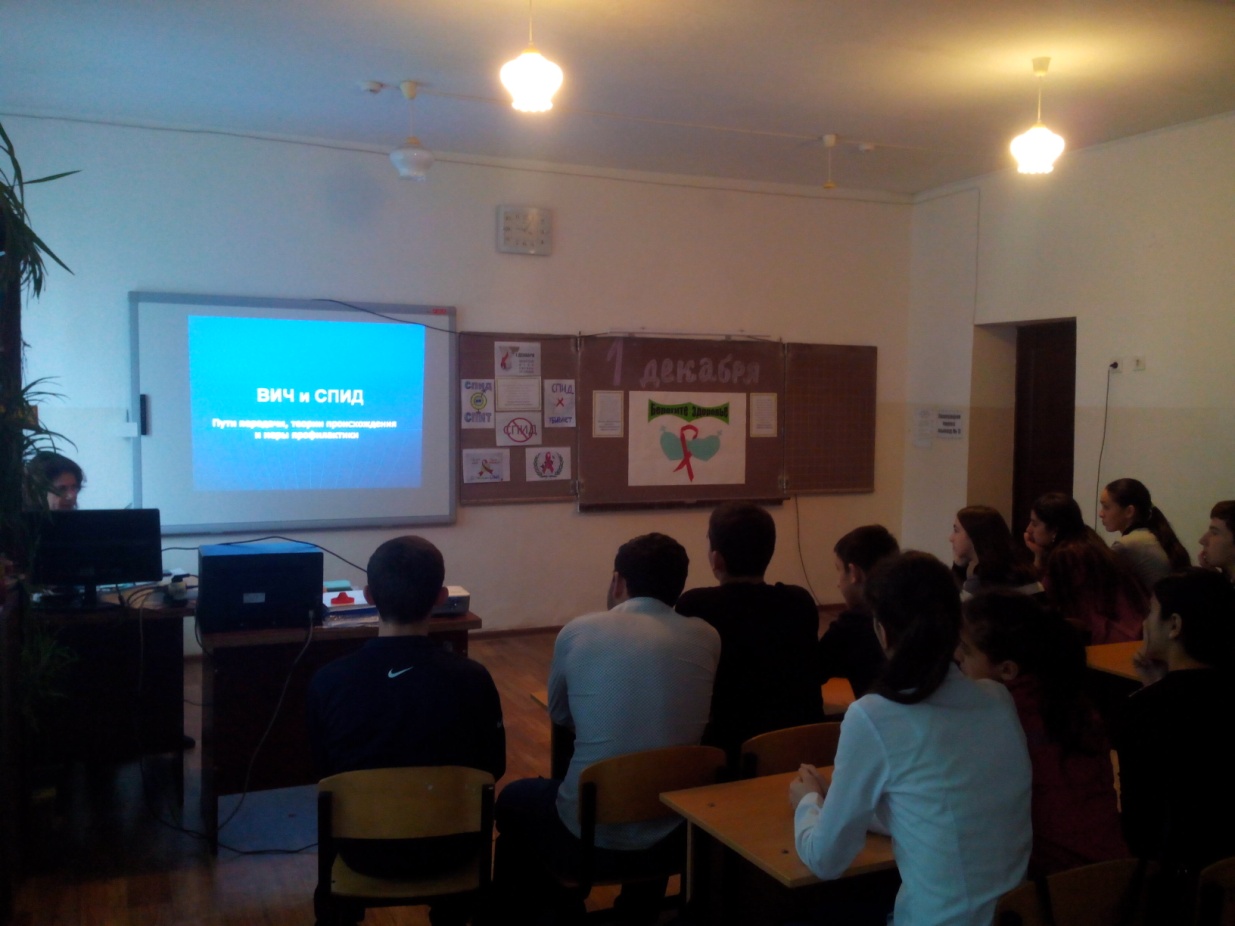 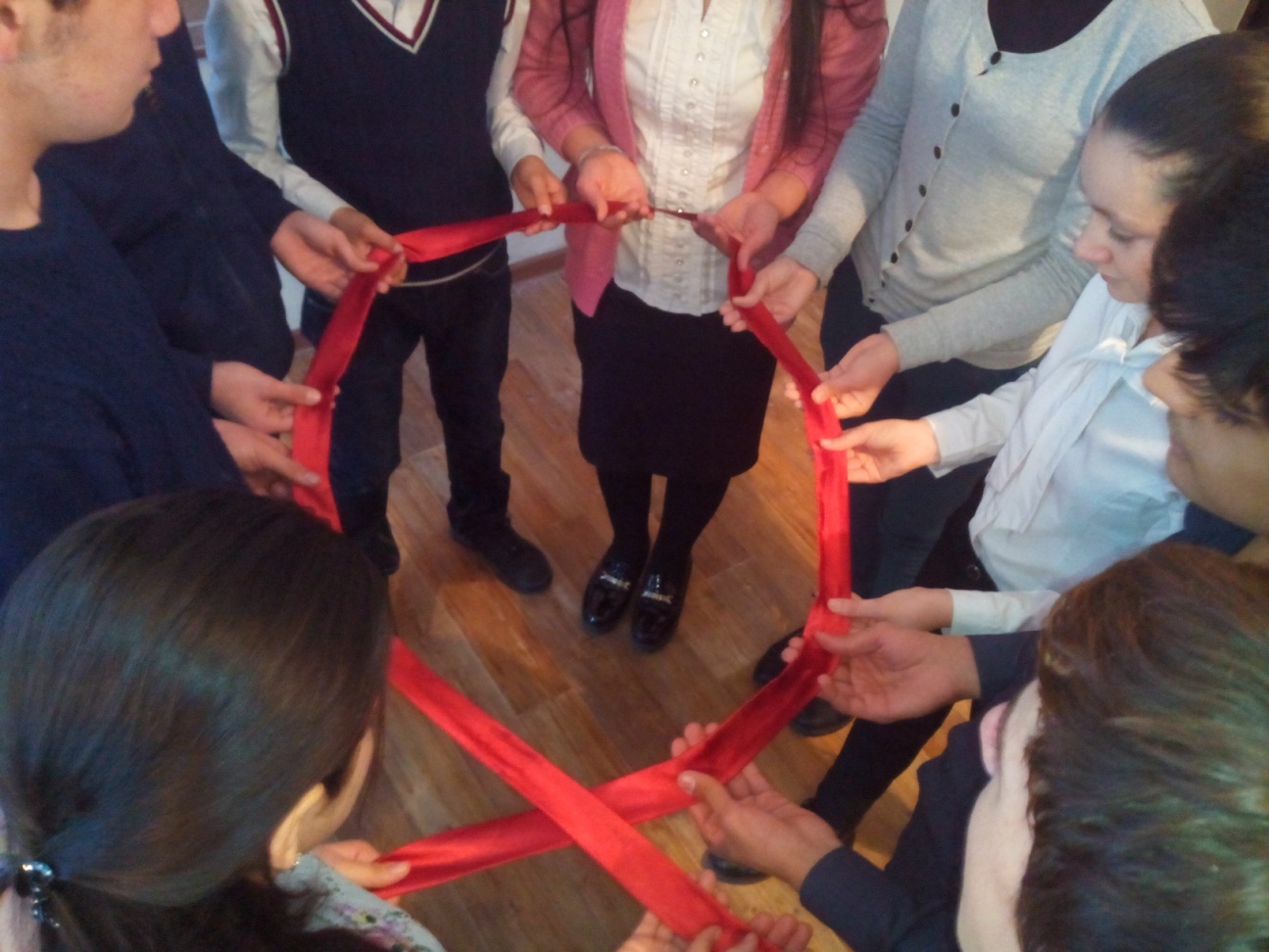 Круглый стол «В 21 первом веке без вредных привычек»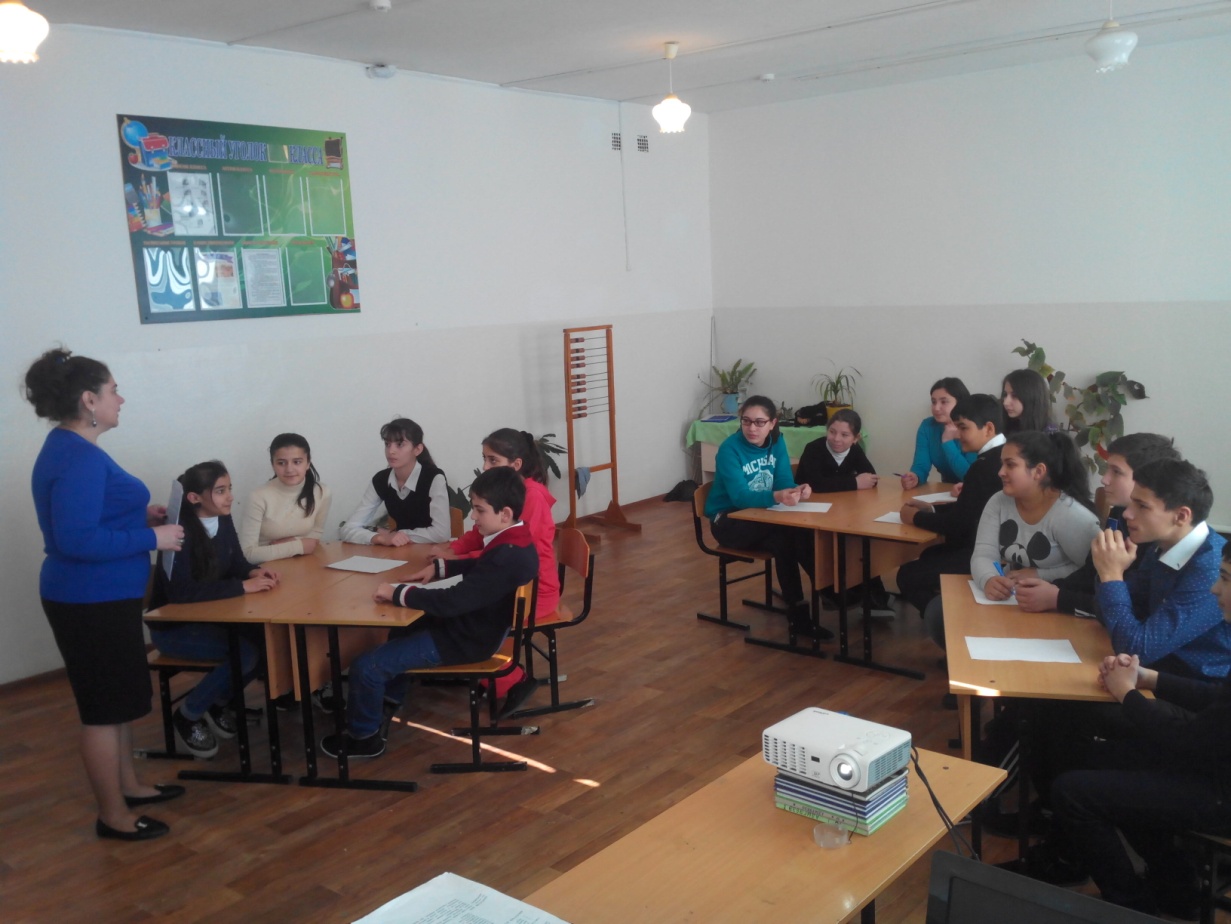 «Умение принимать решение» - открытый классный час 11 классе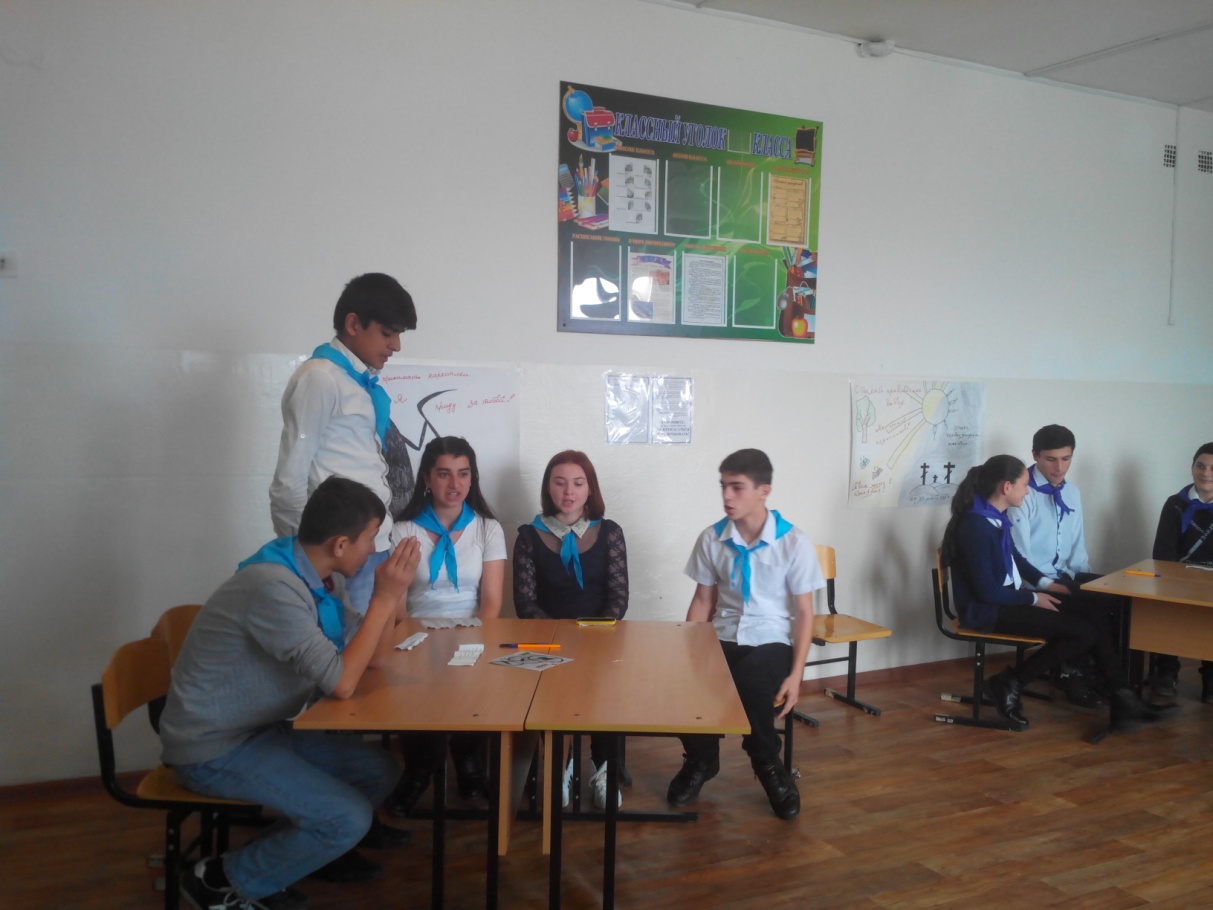 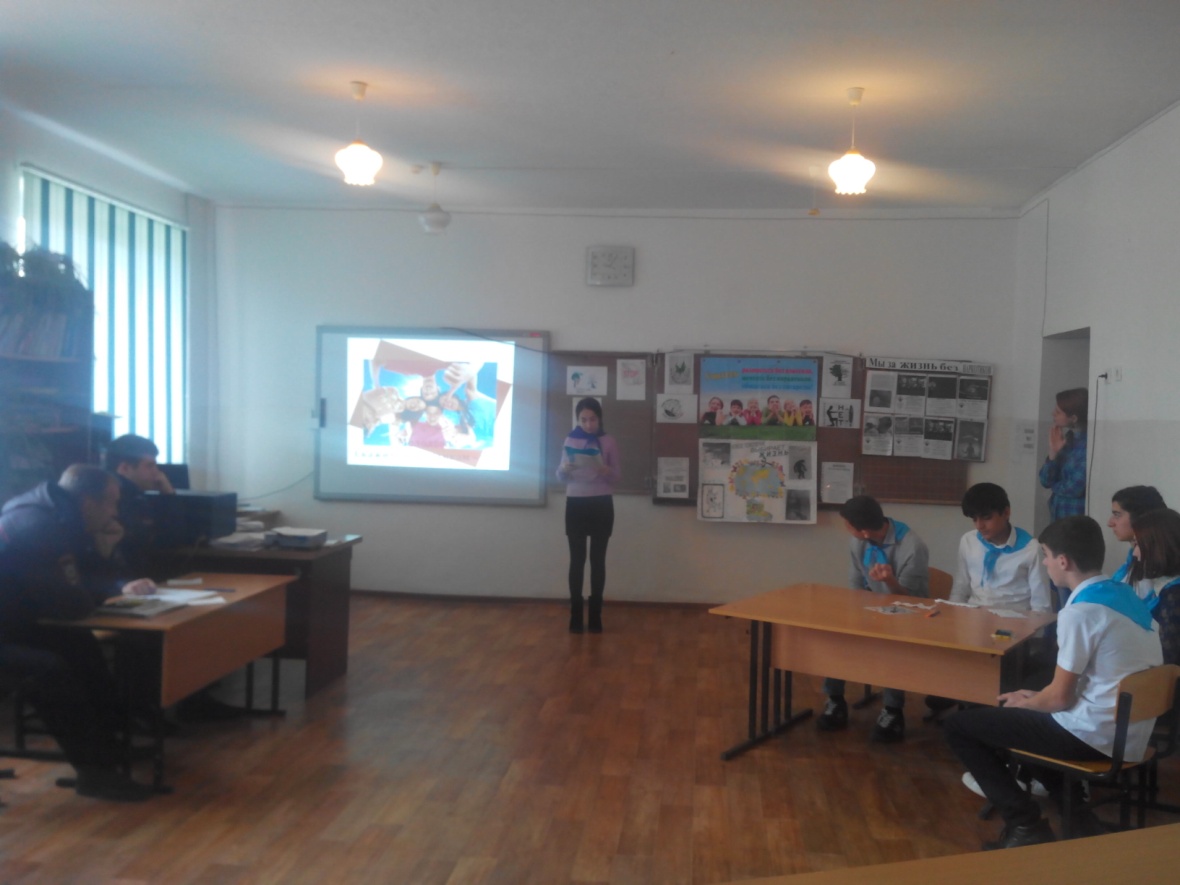 Родительские собрания «Наркотики и статистика: наркоситуация в республике».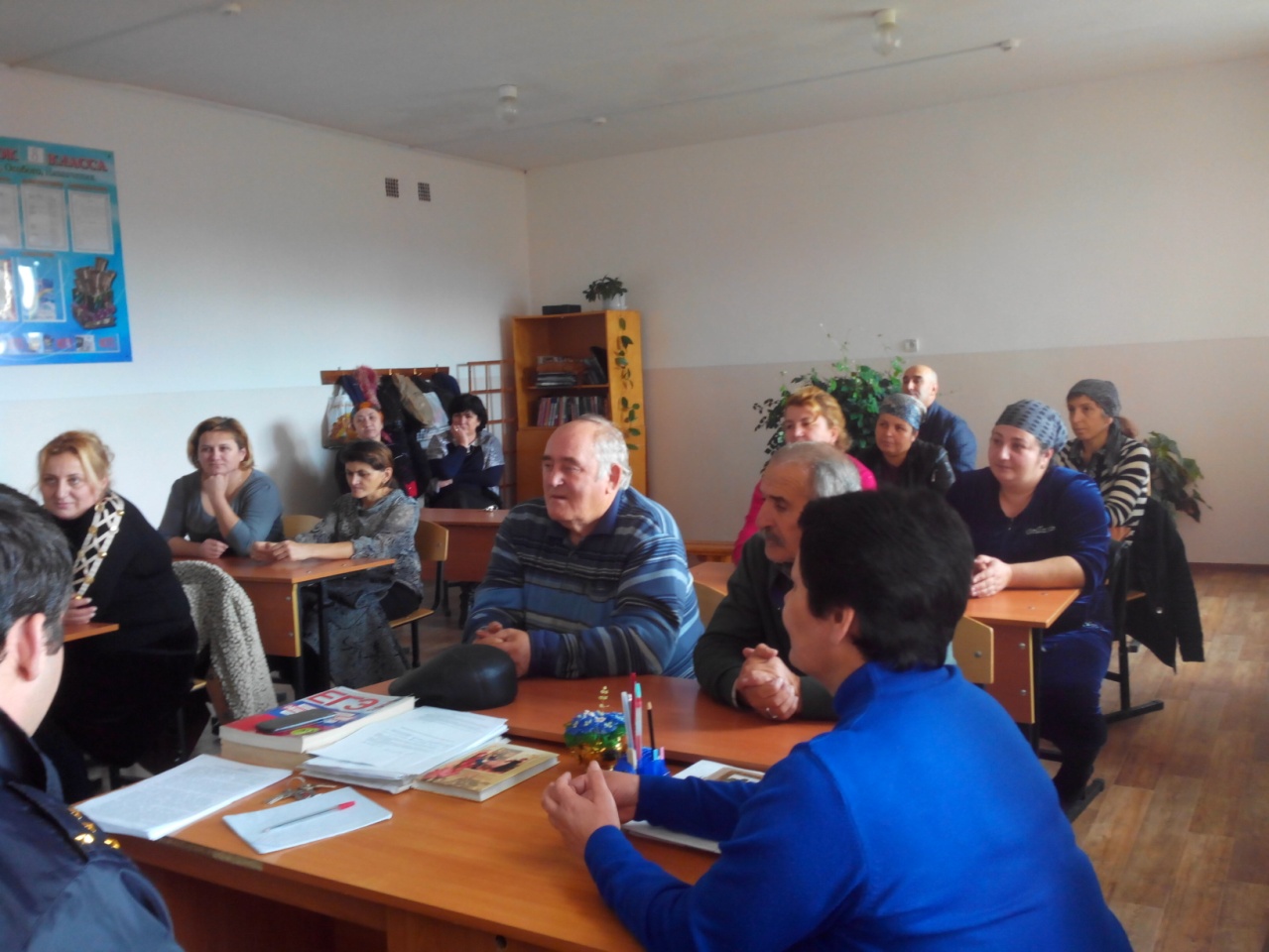 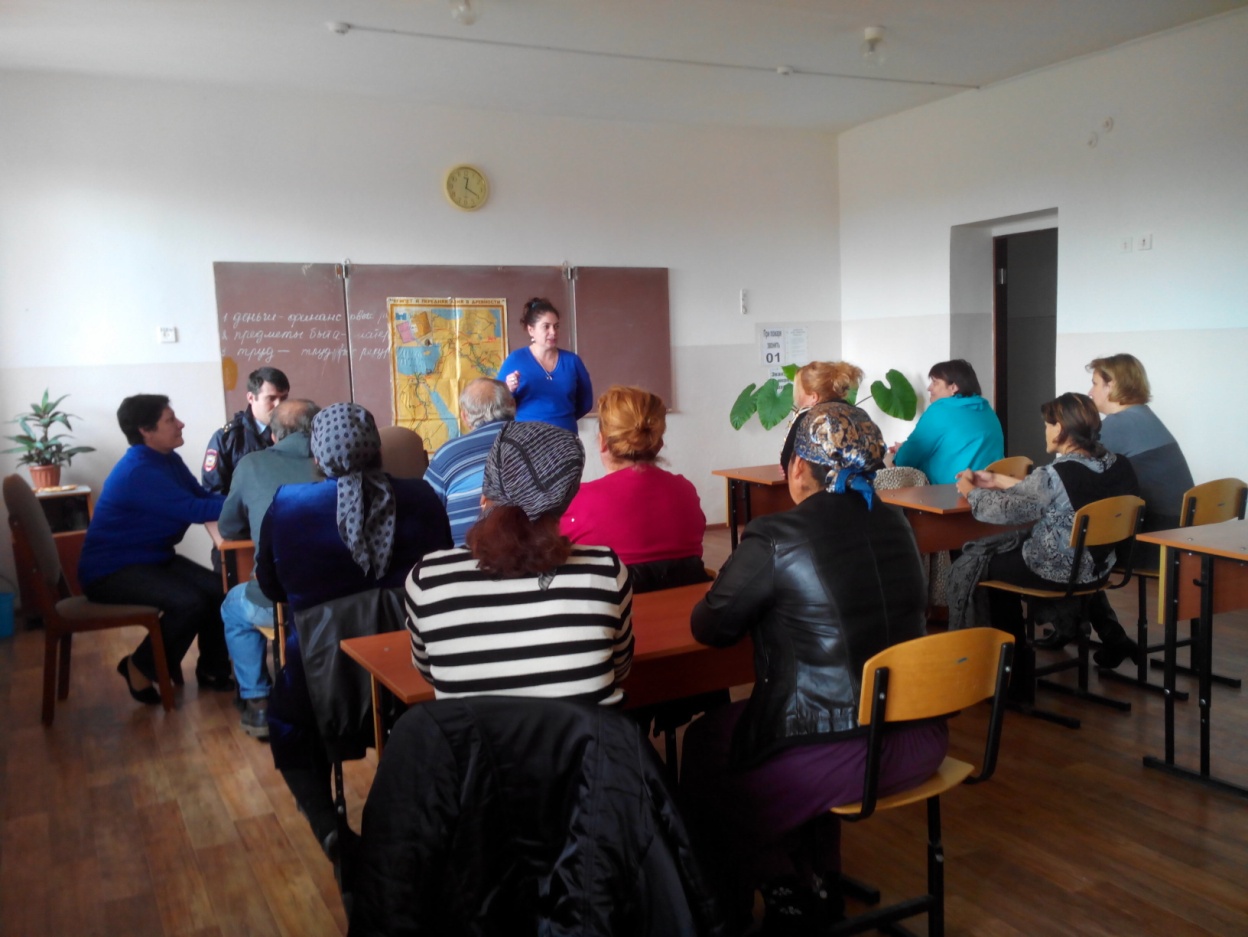 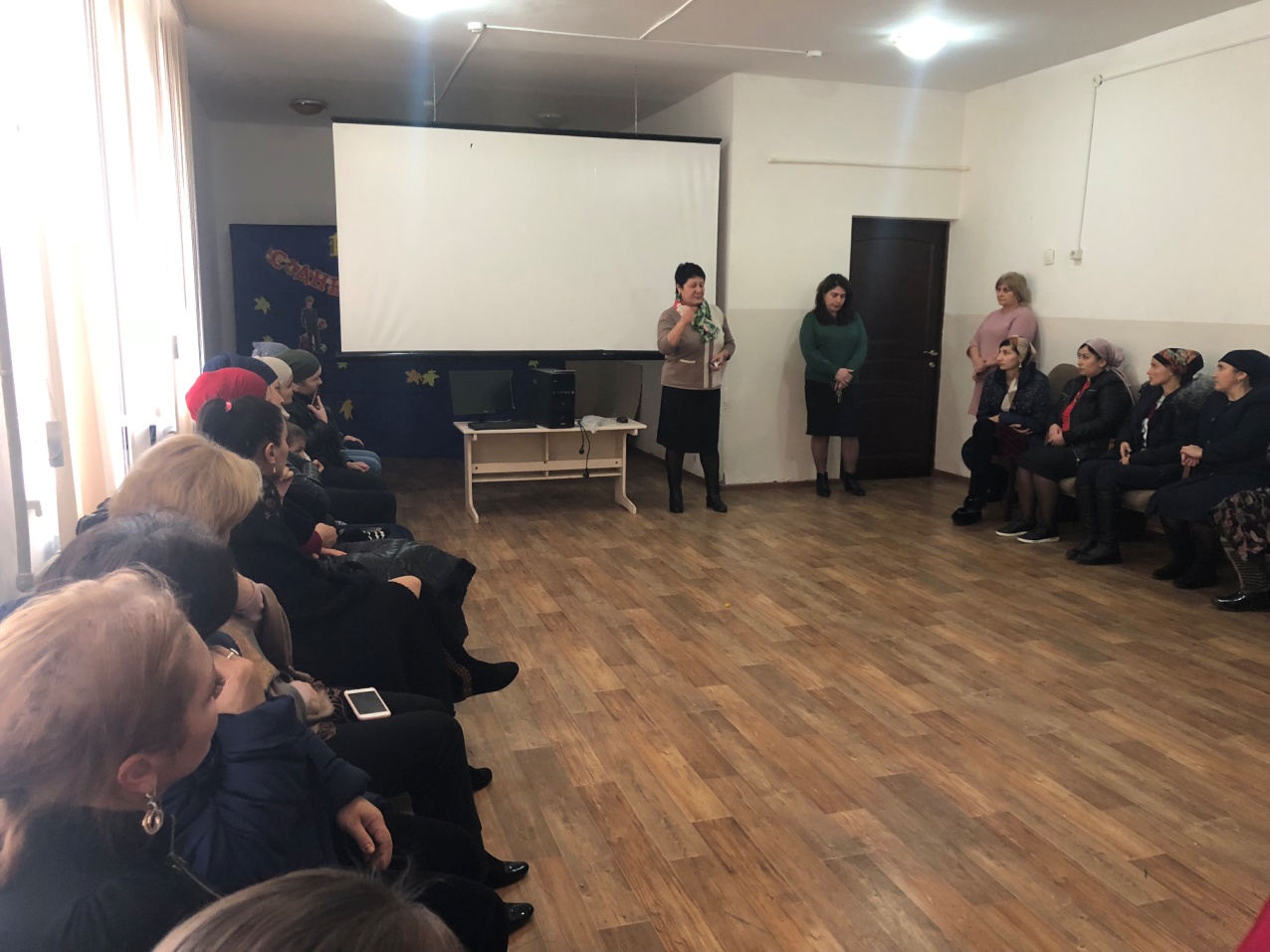 Классный час в  7 классе «Я выбираю жизнь!»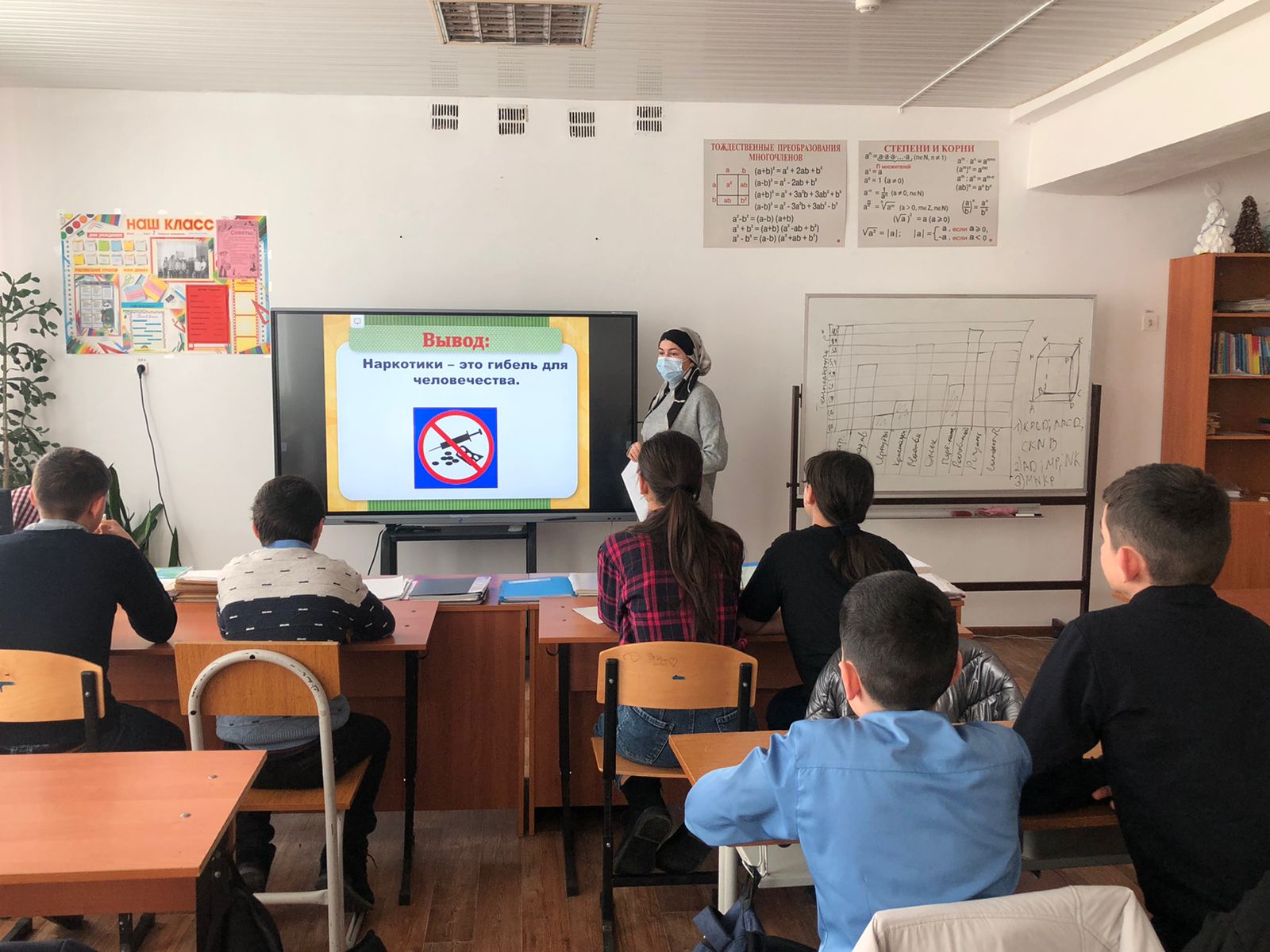 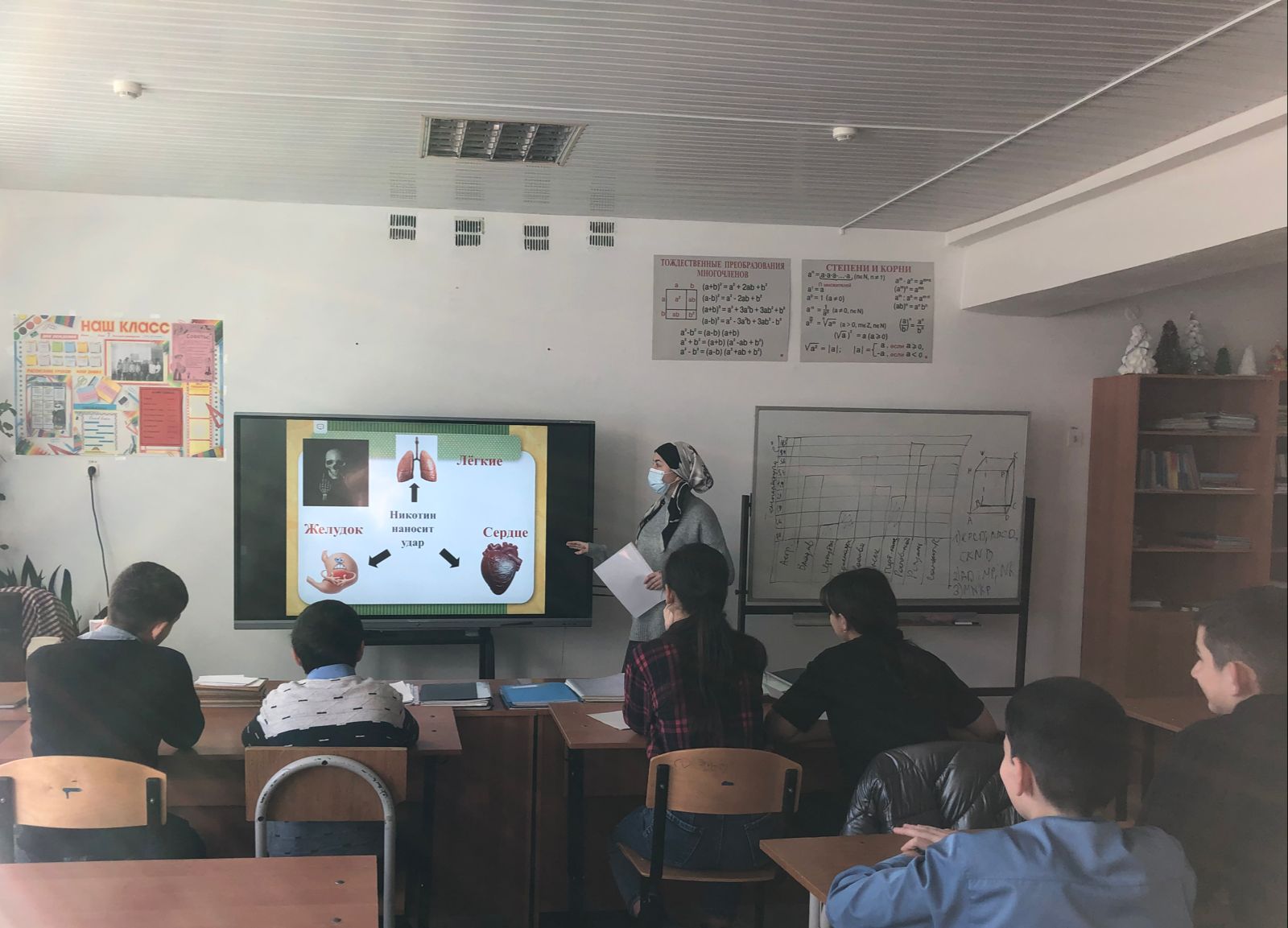 Профилактическое мероприятие волонтерского отряда «Шанс»  «Твоя судьба в твоих руках»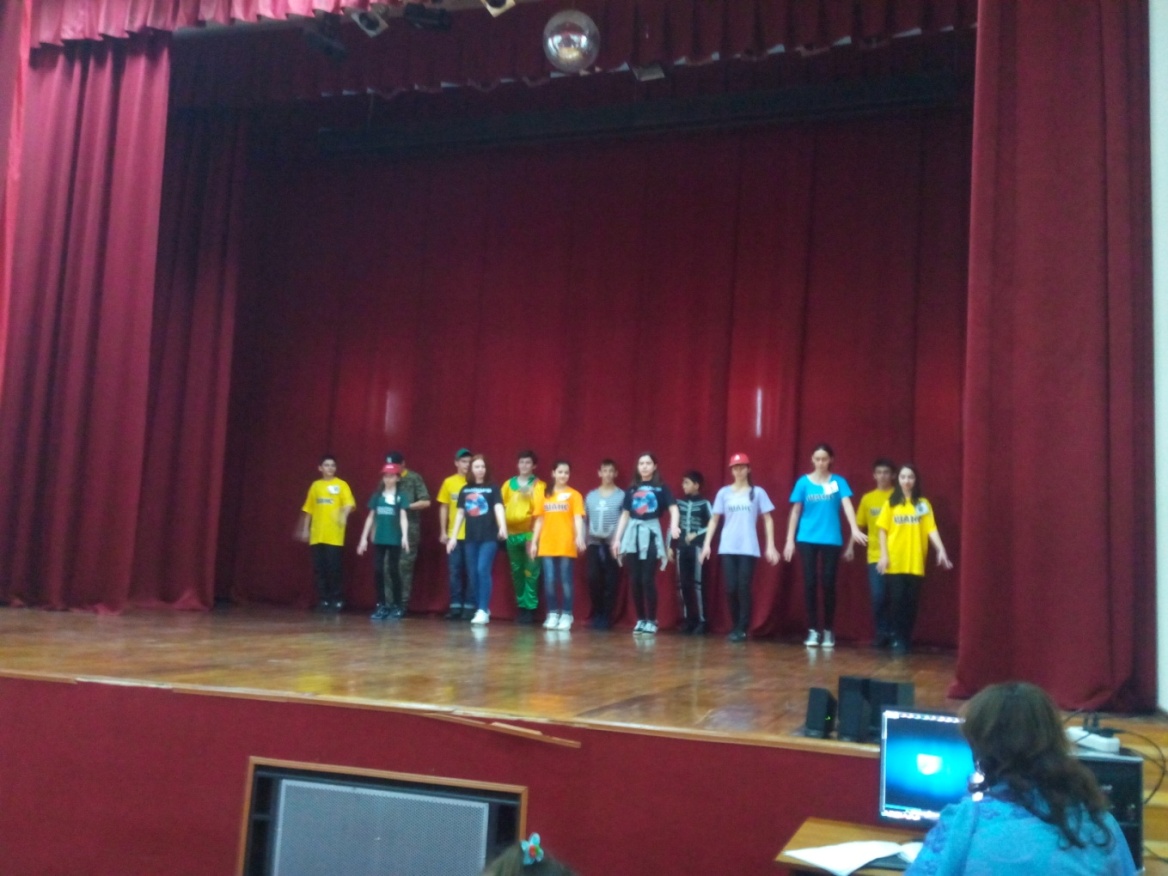 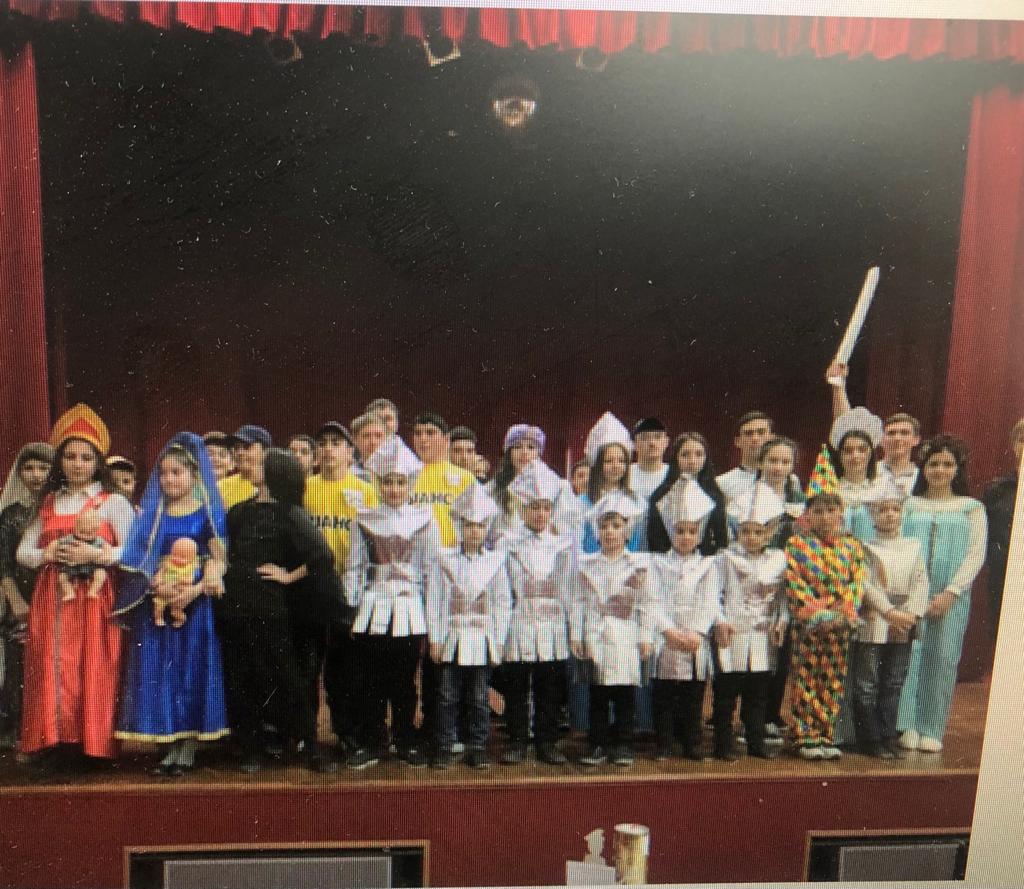 День здоровья Профилактика вредных привычек среди учащихся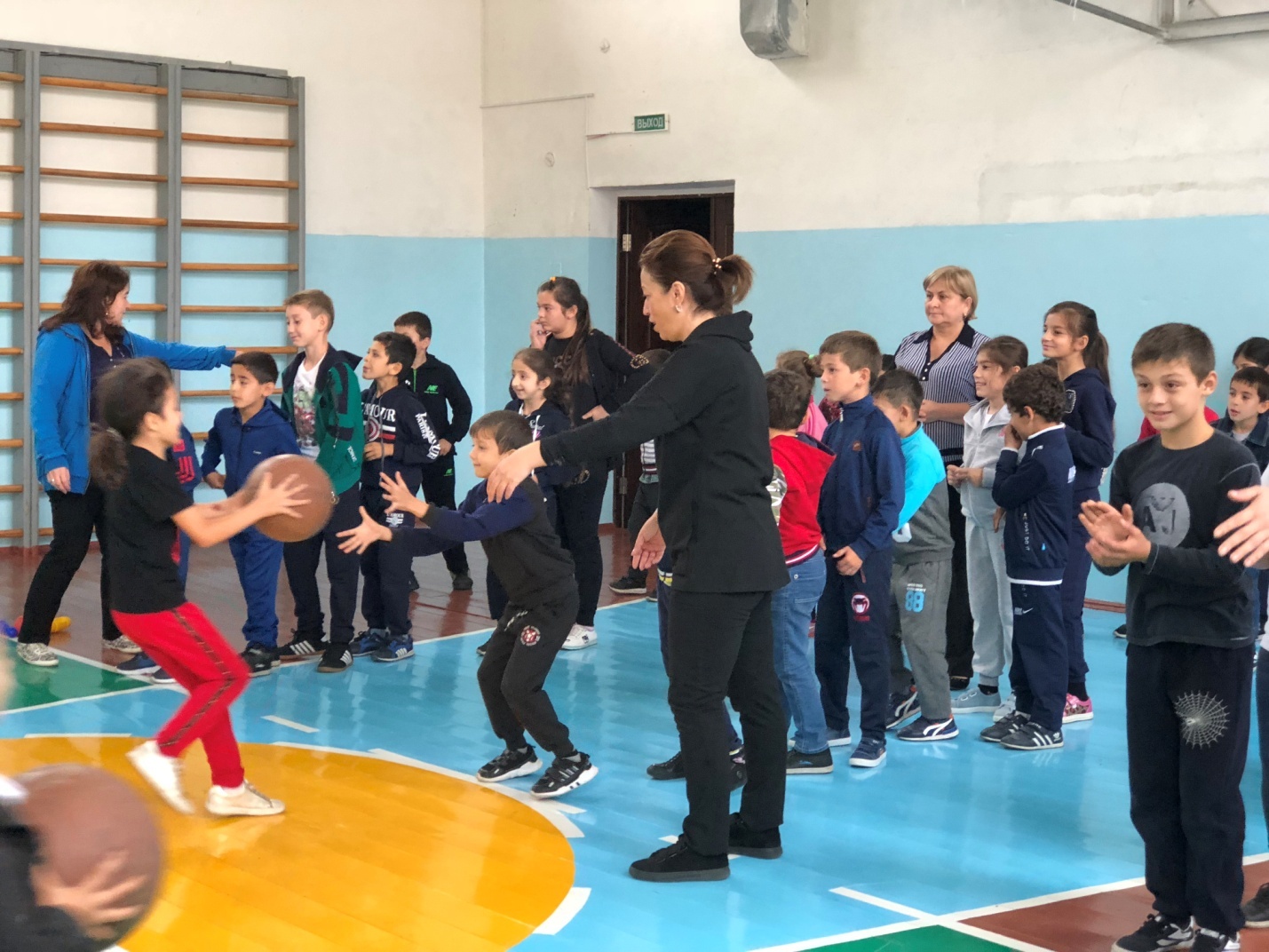 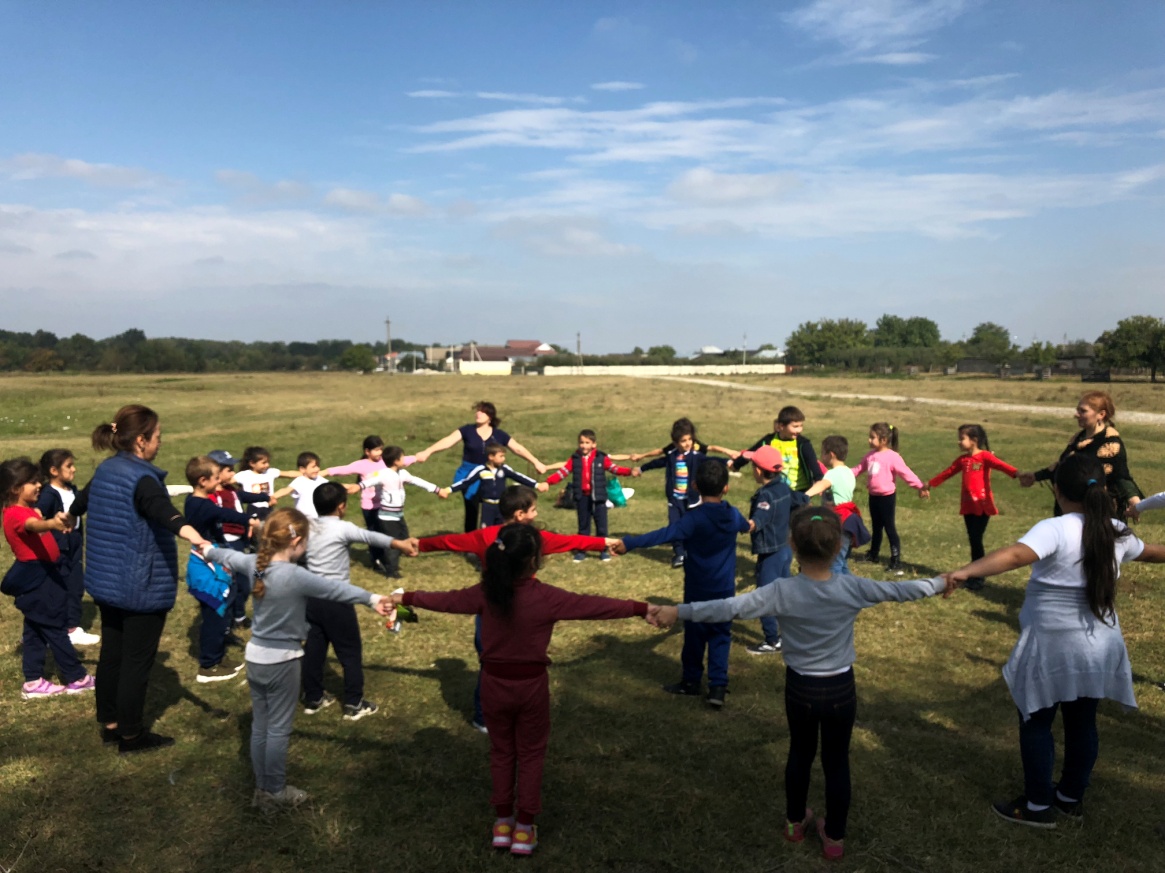 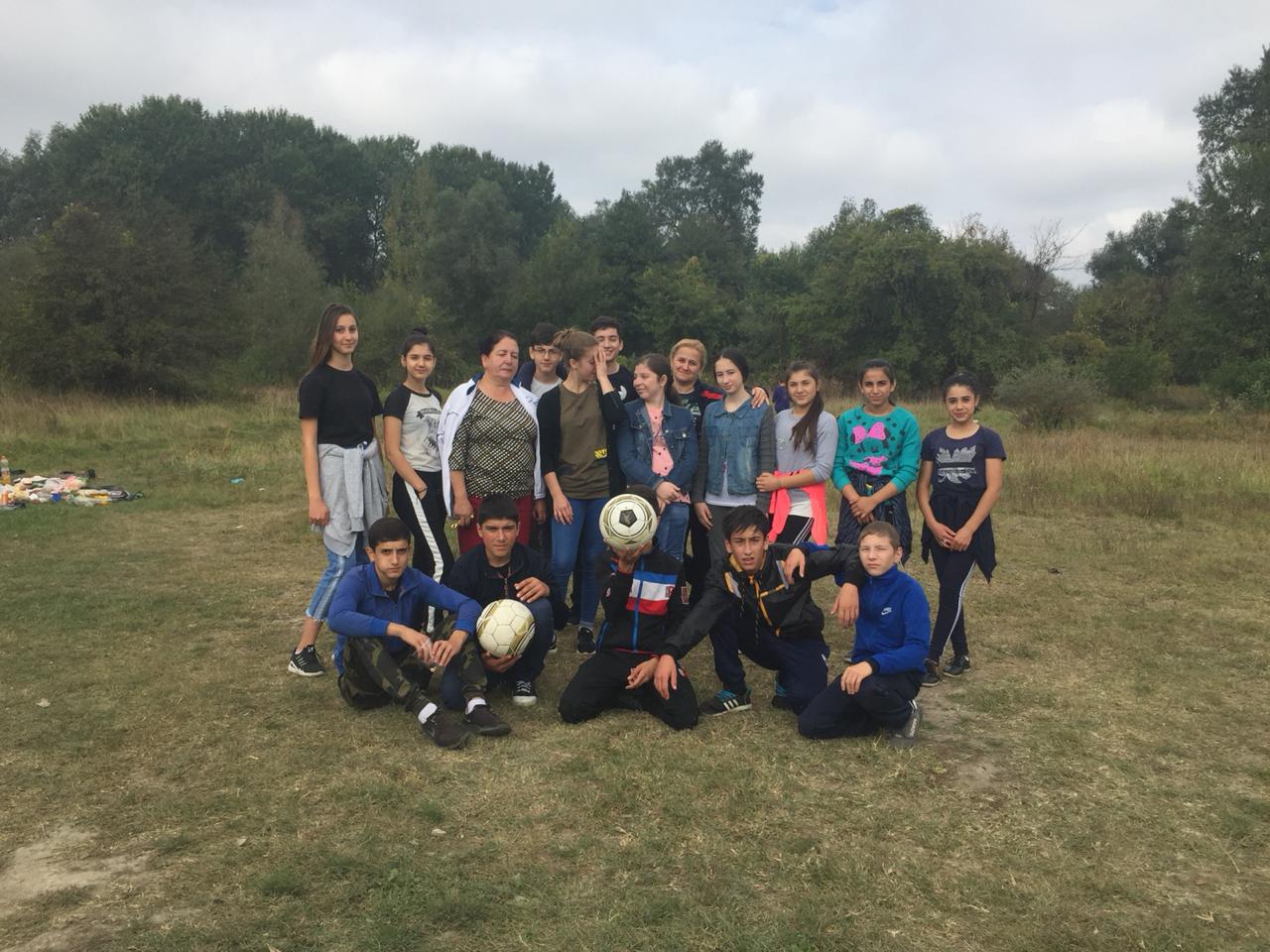 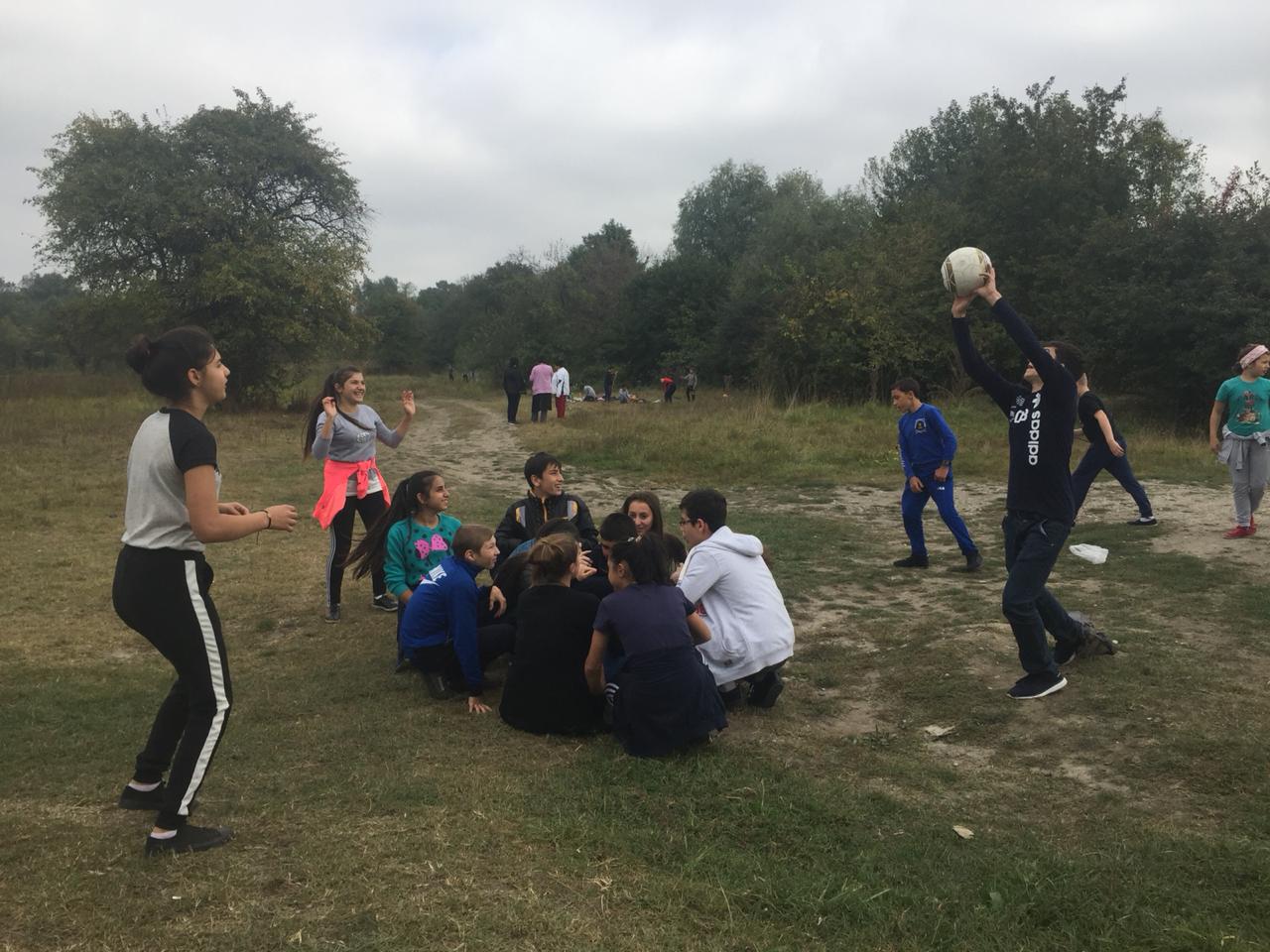 Приглашение врача –нарколога Джибилова А.Ю. Профилактика табакокурения, алкоголизма и наркозависимости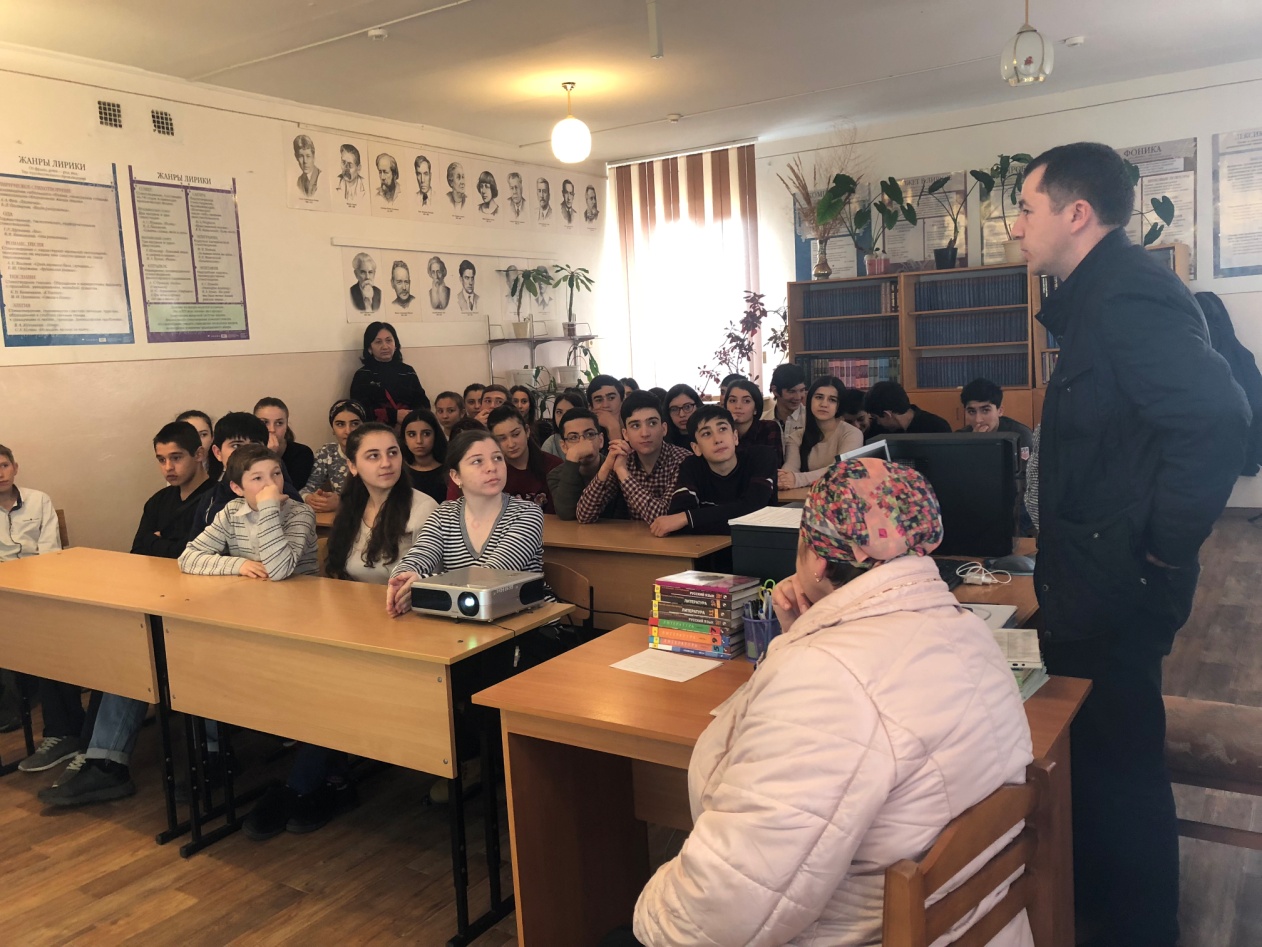 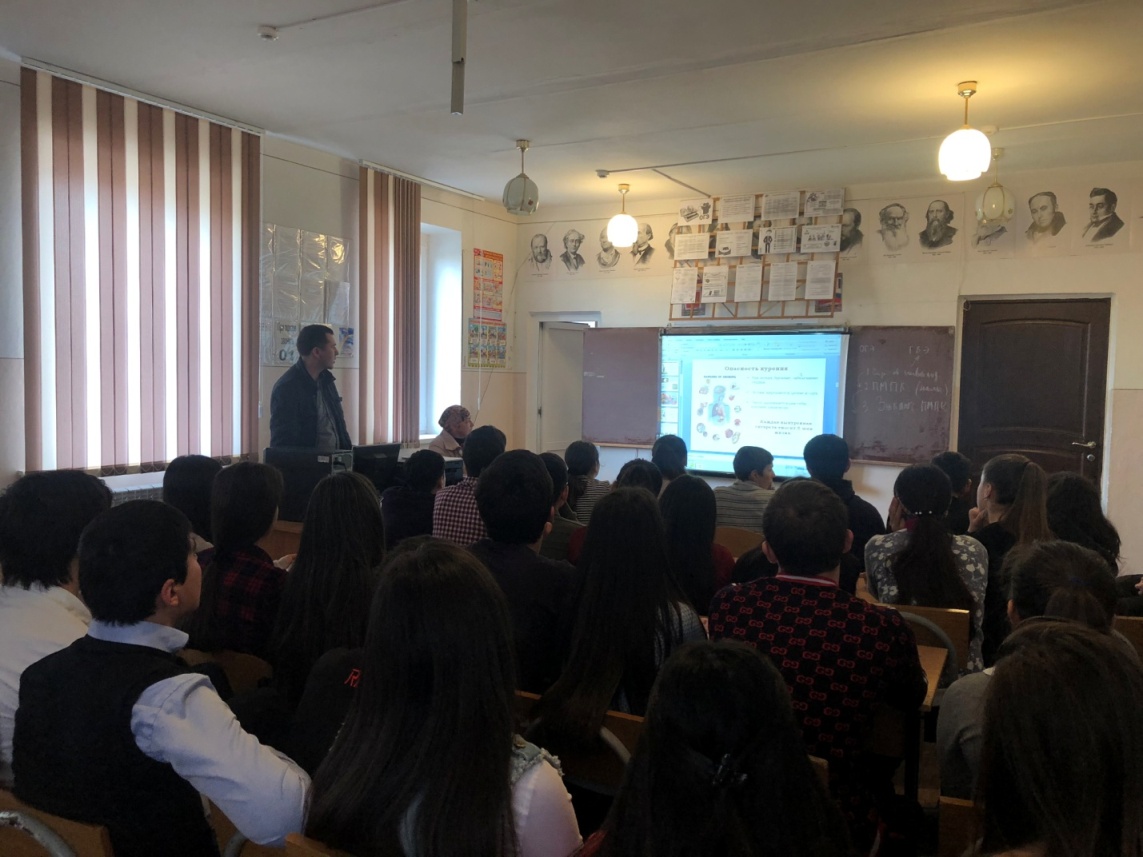 